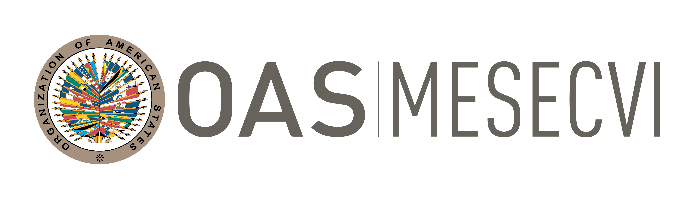 FOLLOW-UP MECHANISM			   	         OAS /Ser.L/II.7.10BELÉM DO PARÁ CONVENTION (MESECVI) 	         MESECVI/CEVI/264/21.corr1Eighteenth Meeting of the Committee of Experts 	         7 December 20217 and 8 December 2021 					         Original: SpanishVirtual Platform: ZoomORGANIZATION OF WORKDate: December 7 and 8, 2021Time: 09:00 - 13:00Platform: ZoomTuesday, December 7th09:00 to 09:15	  InaugurationAlejandra Mora Mora, Executive Secretary, Inter-American Commission of 	Women (CIM)Nadine Gasman, President of the National Women's Institute of Mexico and Chair of the Conference of States Parties (CEP)Tatiana Rein Venegas, Chair of the Committee of Experts of MESECVI (CEVI)09:15 to 09:20 	   Official photograph09:20 to 09:45      Approval of the Annual Activity Report of the Committee of    Experts of the MESECVI				   Debate09:45 to 10:45 		Report on Child Marriage and Early Unions 					Debate10:45 to 11:45 	Recommendation No. 3 on the concept of consent in cases of gender-based sexual violence					Debate11:45 to 12:45 	Follow-up on the actions taken by the States Parties to the Belém do Pará Convention to Prevent, Punish and Eradicate Violence Against Women and girls within the framework of COVID-19 and its consideration as an emerging issueDebateWednesday, December 809:00 to 10:00 		Presentation of the Working Group and the Strategy for the 						English-speaking Caribbean Countries- Indicators for the Fourth Multilateral Evaluation Round- Strengthening of relationship with English-speaking Caribbean Countries- Definition of needs- Emerging issues:Obstetric violenceClimate change and violenceImpact of COVID19- Fundraising					Debate10:00 to 10:20 		Special projects and strategic alliances of MESECVI					United Nations, European Union, Instituto Belisario Domínguez					Exchange10:20 to 11:00 		Follow-up to the Fourth Multilateral Evaluation Round - Diagnostic Reports in the framework of the Fourth Multilateral Evaluation Round- Assigning of working subgroups to produce National Reports- Integrated System of Automated Indicators 11:00 to 11:15 		Communication strategies and new technological tools 11:15 to 11:45 		Election of new authorities of the Committee of Experts11:45 - 12:30 		Adoption of agreements12:30 to 12:45 		Other business12:45 to 13:00 		Closing 		